Your Divine NumbersModule 1 – Handout 3Now let’s look at your numbers.  Knowing your numbers helps you understand more fully what you want to create in your business in 2019.  (You don’t have to know them exactly; a good estimation works.)    What was your money intention at the beginning of 2018? Did you accomplish that money intention?If so, congratulations!  If not, why do you think it didn’t happen?  (Your best guess)What is your money intention for 2019?How much does that break down into each…MonthWeekDayHow many clients did you serve in 2018? (Your best guess)How many clients do you want to serve in 2019?How much time did you spend on marketing each…  MonthWeekDayHow much time are you willing to spend on marketing in 2019 each....    MonthWeekDay What are the things you are doing well now in marketing your business?      What do you want to include in 2019 to market your business?   ExamplesVideosFacebook livesInstagramWeekly emailsBlogging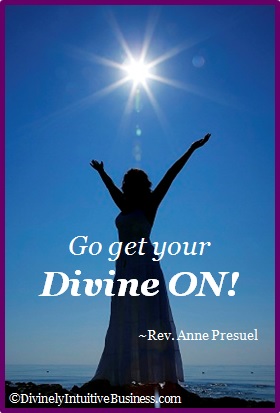 Divine hugs, AnneRev. Anne PresuelYour 6th Sense Guide to a 6-Figure BusinessDivinelyIntuitiveBusiness.com